ВведениеЦели тренинга:                                                                                              1.Способствовать  улучшению детско-родительских отношений посредством развития коммуникативных особенностей общения «родитель-ребенок».                                                      2.Продолжать формировать  навыки  эффективного взаимодействия.Задачи тренинга:                                                                                                                     1.Продолжать повышать родительскую компетентность в понимании внутренних переживаний и потребностей ребенка. 2.Способствовать выработке у родителей  новых навыков взаимодействия с ребенком.  3.Продолжать формировать навыки эмоциональной поддержки у детей и родителей с использованием арттерапевтических техник.4.Создать условия для эмоционального сближения членов семьи.5.Продолжать вовлекать родителей в жизнь детского сада.Продолжительность: 30 минут.Участники тренинга: родители  и  дети подготовительной группы, воспитатель.Место проведения тренинга: музыкальный зал ДОУМатериал и оборудование: ноутбук, атрибуты для проведения игр и упражнений (кегли, столик, три стакана с водой, чайные  ложки, золотой порошок,  земля) дерево на подставке, зелёные листочки, шариковые ручки, цветной картон, ножницы, клей, скотч.Музыкальное сопровождение: музыка для проведения упражнений «Друг к другу», «Слепой паровозик», релаксационная  музыка для  арттерапевтического упражнения «Волшебное дерево». Основная частьХод тренинга:Воспитатель: - Добрый день уважаемые родители и ребята! Мы благодарим  Вас за то, что вы пришли сегодня на нашу встречу. Педагог- психолог: - Наверное, ничто не вызывает у человека столь сильные переживания, как его собственные дети. Как найти общий язык со своим ребенком, как сделать так, чтобы вы и ребенок понимали друг друга без слов. Об этом мы сегодня и поговориВоспитатель: - Предлагаем Вам, поучаствовать в различных играх и упражнениях, в которых родители попробуют  встать на место своего ребенка, а дети  на место своих родителей.Педагог- психолог: - Мы  надеемся, что вы, уважаемые родители, после сегодняшней встречи еще лучше будете понимать своих детей, еще более трепетно будете относиться к переживаниям своего ребенка, еще больше будете понимать интересы друг друга.Педагог- психолог:  - Итак, начнем с приветствия друг друга.Разминка «Подари улыбку»Цель: снятие эмоционального напряжения, повышение позитивного настроя и сплоченности группы.                                                                                                                                    Содержание:                                                                                                                                      Педагог- психолог: - Попрошу всех встать в круг, и взяться за руки. Каждый по очереди поворачиваясь, дарит улыбку своим соседям слева и справа, важно при этом смотреть друг другу в глаза.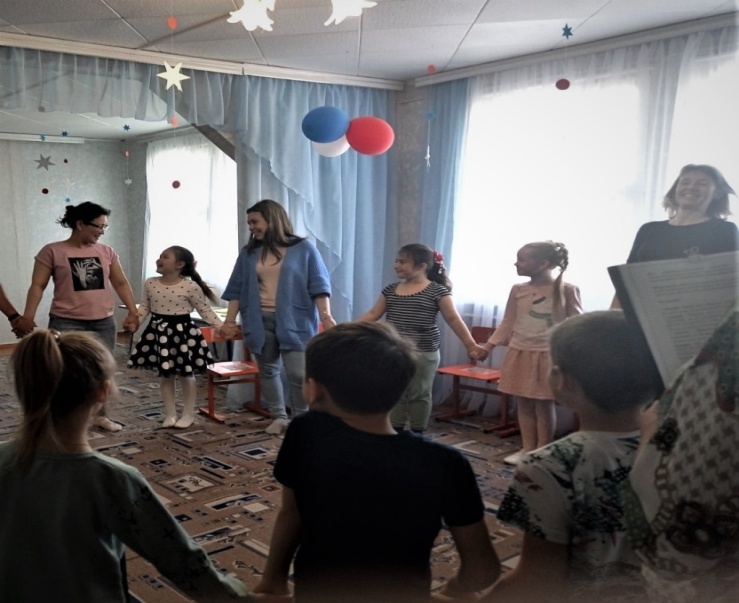 Воспитатель: - Молодцы! Быть родителем – ответственная и нелегкая задача. Что, по-вашему, быть родителем?                                        Упражнение   «Быть родителем – это…»Цель: познакомить родителей друг с другом, создать положительный эмоциональный настрой.Содержание: Воспитатель: - По кругу, называя свое имя, вы, уважаемые родители, заканчиваете  фразу «Быть родителем – это…». (выполнив  упражнение, всем участникам предлагается занять свои места)Педагог- психолог: - Мы выяснили, что значит быть родителем. Совершенно  верно, быть родителем — это труд.  И начинаться этот нелёгкий труд должен с работы над собой. И  прежде чем мы продолжим, предлагаю обсудить правила работы  нашей группы.Правила тренинга:Стараемся слушать и слышать друг друга.Кратко и четко, высказываем свои мысли, не забываем об основной теме.Обсуждаем проблему, а не личность.Реализуем правило «здесь и сейчас».Говорим только от своего имени.Воспитатель: -  А мы продолжаем знакомиться друг с другом и играть.Упражнение  «Друг к другу»Цель: развитие взаимодействия участников тренинга друг с другом (детей и родителей); снятие эмоционального напряжения.                                                        Материал и оборудование: музыкальное сопровождениеСодержание:Воспитатель: - Под веселую музыку вы все  свободно перемещаетесь  по залу и выполняете  мои команды. Когда я скажу «Друг к другу» - вы должны найти себе пару. Это может быть пара: «родитель – родитель», «ребёнок – ребёнок». А может  это будет пара «ребёнок – родитель». После того, как вы найдете себе пару, я дам другое задание.                                                                                                                        Звучит веселая музыка, все свободно двигаются по залу. Звучит фраза: «Друг к другу».                                                                                                                         Затем участники  выполняют  задание: - пожмите друг другу руки, - прикоснитесь друг к другу – голова к голове, ухо к уху, щека к щеке. Педагог- психолог: - Молодцы!  Вы прекрасно справились с этим упражнением. Вы не устали? Тогда мы продолжаем играть!Упражнение «Слепой паровозик»Цель: формирование чувства близости между родителями и детьми, умения сопереживать, понимать чувства другого, доверять друг другу.Материал и оборудование: музыкальное сопровождение, кегли.Содержание:Педагог- психолог: - Вы все разбиваетесь  на 2 команды (по 4-6 человек) и встаёте «паровозиком», то  есть друг за другом.  Голова паровозика зрячая, остальные слепые – они закрывают глаза. Как только начинает звучать музыка, паровозики начинают своё движение.  Паровозики двигаются, не задевая друг друга.  Как только звучит сигнал «Стоп» и перестаёт звучать музыка, меняются головы паровозиков.                                                                                 Каждый из команды должен побывать на разных местах, в том числе головой паровозика.(выполнив  упражнение, всем участникам предлагается занять свои места)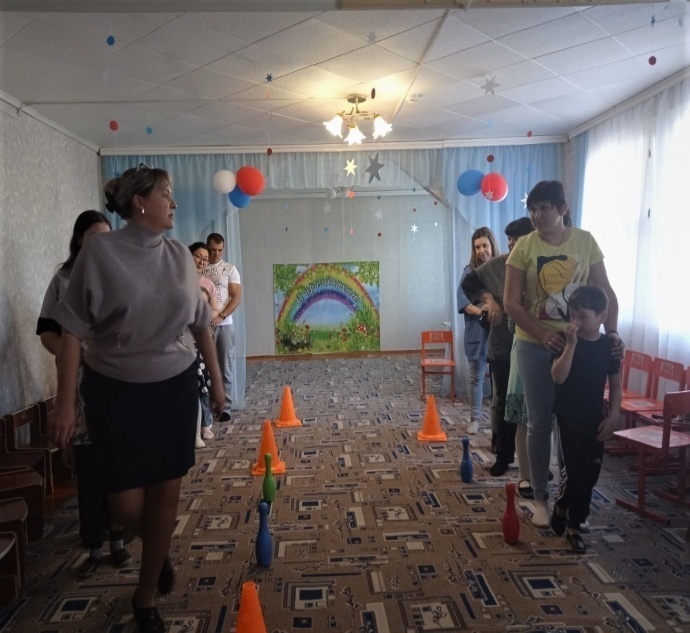 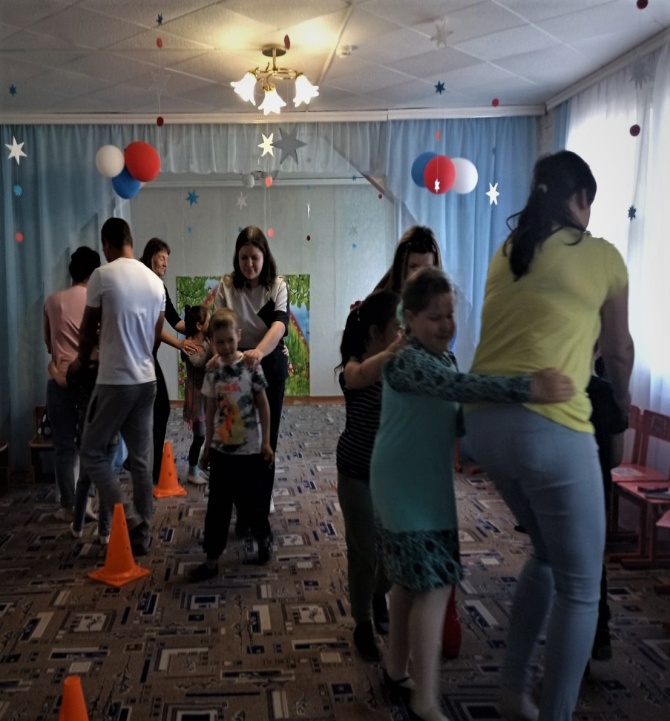 Воспитатель: - Внимание!  Я предлагаю всем отправиться в необычную лабораторию.   Упражнение «Стаканы» (совместно родитель с ребенком)Цель: с помощью метафоры обратить внимание родителей на необходимость гуманного отношения к воспитанию ребенка.Материал и оборудование: столик, три стакана с водой, чайные  ложки, блюдца с золотым порошком и  землей, музыкальное сопровождение.Содержание: (звучит спокойная музыка)Воспитатель: - Перед  Вами три стакана с чистой водой. Представим, что каждый из них - это ребенок, родившийся с чистыми чувствами, у которого  еще не сформировались или только начинают формироваться взгляды на мир и представления о нем.Итак, возьмем первый стакан и оставим его неизменным. Что происходит вэтом стакане? Ничего. Мы не знаем наверняка, что-то может в него попасть без нашего внимания.Во второй стакан бросим кусочек земли и размешаем его. Что произошло в стакане? Вода стала грязной и темной.В третьей стакан добавим золотой порошок. Что происходит в этом стакане? Вода заиграла золотыми искорками.Вывод: Так происходит и в воспитании вашего ребенка. Когда мы оставляем его без должного внимания и надзора, он может развиваться и дальше. Но в каком направлении?                                                                                                          Когда мы вкладываем в ребенка только «грязь» - крик, нарекания, недовольство им, оскорбления и унижения,  то ребенок начинает так же отвечать и нам в ответ.                                                                                                                   Когда же мы вкладываем в ребенка внимание, любовь, уважение, то и ребенок отвечает нам доброжелательностью, гармоничным развитием своей личности. И тогда жизнь начинает играть «золотыми искрами».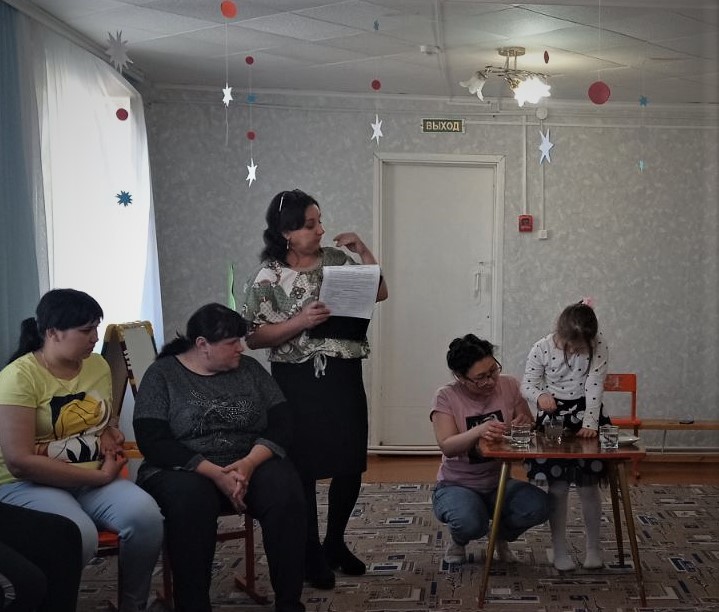 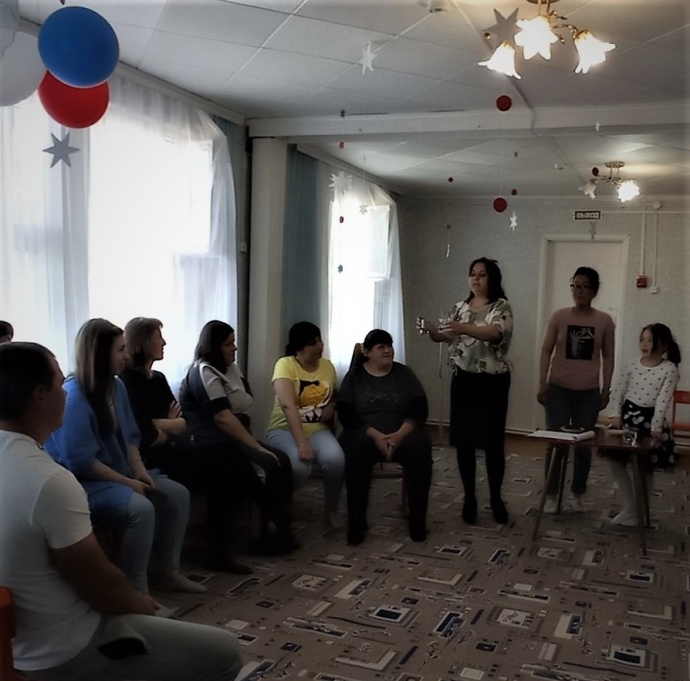 Педагог- психолог: - Одним из важных умений в общении  является умение встать на место другого человека. К сожалению, так случается, что родители и дети, в силу разных причин, не хотят или не умеют этого делать. А здесь необходимо просто представить себя на месте другого. Наверное, каждому   из  нас хотелось вернуться в детство, или, наоборот, поскорее, повзрослеть. Сейчас у вас будет такая возможность. Предлагаю всем встать в круг.Упражнение «Взрослый – ребенок»Цель: развитие взаимодействия между членами группы, умения почувствовать друг друга, осознание своих индивидуальных качеств.Содержание:Педагог- психолог: - Ребята! Вы  так мечтали о самостоятельности, о свободе действий, о снятии ограничений. Представьте, теперь вы – взрослые.- Уважаемые родители! Вы наверняка устали от обыденности, от суеты, от проблем. Вам  так хочется быть чуточку беззаботным, легким на подъем, осознавать, что вся жизнь еще впереди. Представьте, теперь вы – дети. Скажите, что бы вы делали, если бы были взрослым (папой или мамой) или ребенком. Свои  высказывания начинайте со слов: «Если бы я был родителем, то…», «Если бы я был ребенком, то…». Высказываемся по кругу.(выполнив  упражнение, всем участникам предлагается занять свои места)Воспитатель: - Уважаемые родители, давайте представим, что наши дети – саженцы. Необходимо, чтобы они росли здоровыми, сильными, красивыми, гармоничными. Вы согласны? Что для этого нужно? (ответы родителей)Верно: много тепла, заботы и любви.Арттерапевтическое упражнение  «Волшебное дерево»Цели: - развитие саморегуляции, произвольности поведения, умения работать по правилам, развитие способности конструктивного взаимодействия с использованием арттерапевтических техник (для детей);-  повышение  родительской  компетентности  в понимании внутренних переживаний и потребностей ребенка (для родителей).Материал и оборудование: дерево на подставке, зелёные листочки, шариковые ручки, цветной картон, ножницы, клей, скотч, музыкальное сопровождение (релаксационная музыка).Содержание:Воспитатель: - Перед вами дерево.  Уважаемые родители! Предлагаю вам написать на  зелёных  листочках все, что вы можете и хотите дать своим детям на данный момент. Это могут быть чувства, эмоции, качества характера. Затем прикрепите листочки с пожеланиями на дерево.- Ребята! Без чего не может расти дерево? Поможет ответить на этот вопрос загадка.Светит и греет, Радует и сверкает, Всю землю оживляет. (ответы детей)Правильно – это солнце!- Солнце наше будет необычное, из чего, как вы думаете? (показать ладошки)Всё верно! Из ладошек!Но для начала нужно пальчики размятьПальчиковая гимнастика «Солнышко»Вот мои пальчики,Как у солнца лучики.Раз, два, три, четыре, пять –Будем лучики считать.(Сгибаем поочередно пальцы на 2 руках одновременно)Утро ясное придет.Солнце красное взойдет.(Поднять ручки над головой)Просыпайся детвора,Солнышко спасать пора!- Итак, давайте приступим к работе.Этапы работы:1.Обвести ладошку  на желтом картоне и вырезать его,2. Повторить действие ещё раз,3.Приклеить вырезанные ладошки на заранее подготовленный круг.(воспитатель напоминает детям  технику безопасности при работе с ножницами и клеем).(дети и родители под релаксационную музыку выполняют упражнение; при необходимости воспитатель и педагог- психолог оказывают помощь детям (показом, словесной инструкцией )).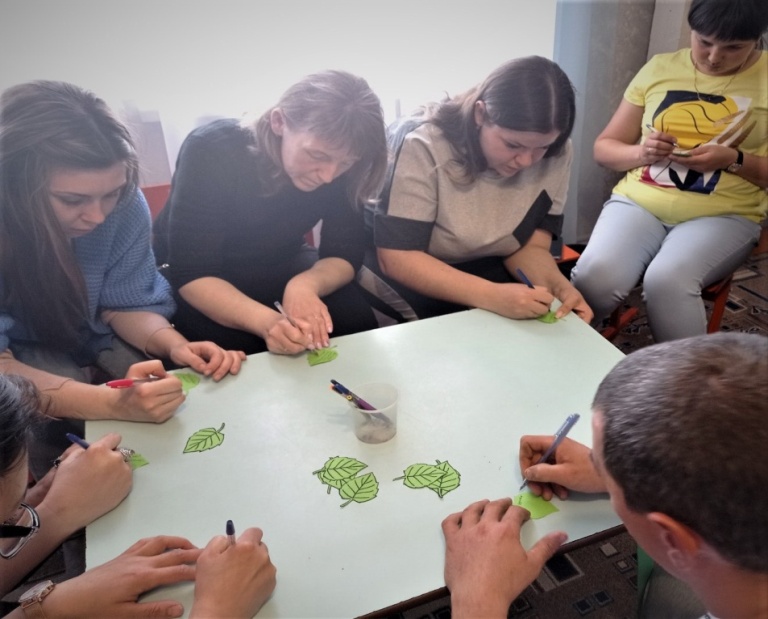 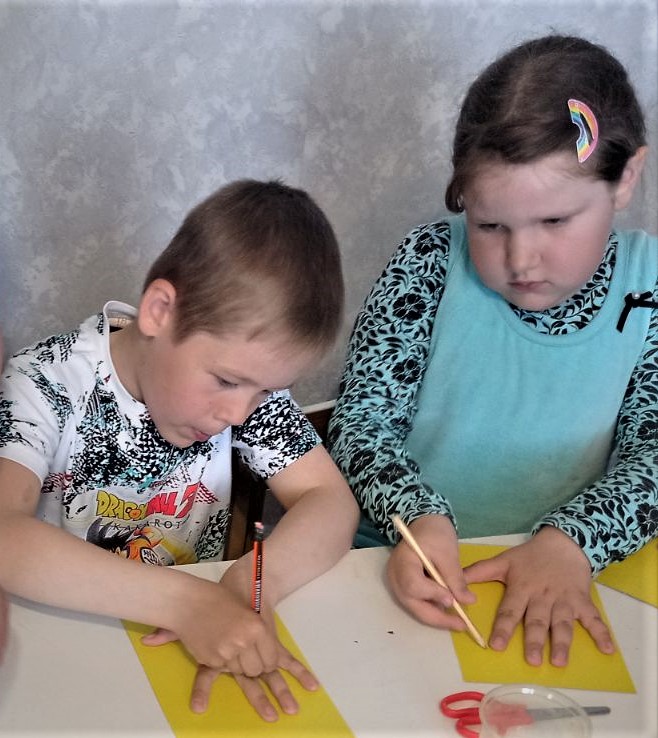 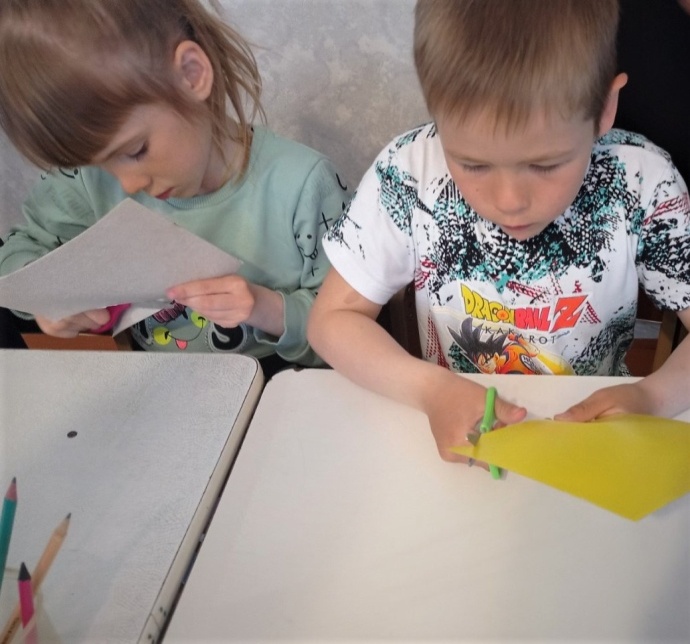 Педагог- психолог: - Посмотрите, какое дерево стало сильное, красивое, в нем есть все, что они в него вложили! Расскажите, что вы, уважаемые родители, пожелали своим детям. (рассказы родителей).Педагог- психолог: - Когда это дерево наберет силу, вы сможете сами укрыться в тени его мощной листвы. Чтобы получить желаемое у вашего ребенка, воспитать положительные  качества характера, ребенку нужны ваша любовь, доверие и внимание. Только тогда ребенок вырастет гармоничной личностью. А яркое солнышко будет всегда с вами!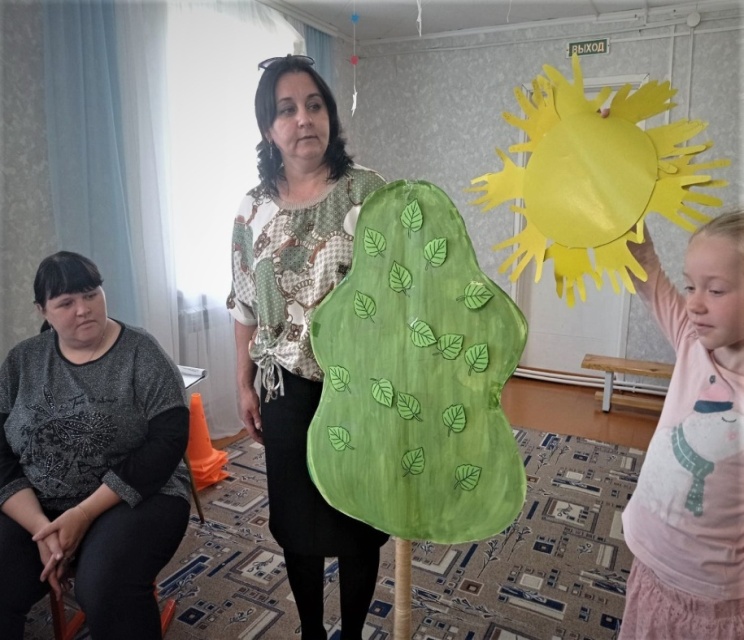 Педагог- психолог: - Наша встреча подошла к концу, и хотелось бы услышать ответы на следующие вопросы.Рефлексия:1.С чем вы уходите с этой встречи (настроение, переживания, мысли)?2.Что вы пожелаете себе и своим детям? (ответы родителей)3. Что вам, ребята, понравилось сегодня больше всего?4. Что пожелаете своим родителям? (ответы детей)Воспитатель: - А мы хотим пожелать вам всем, любви, здоровья, счастья, взаимопонимания в ваших семьях! Любите и берегите своих родных и близких!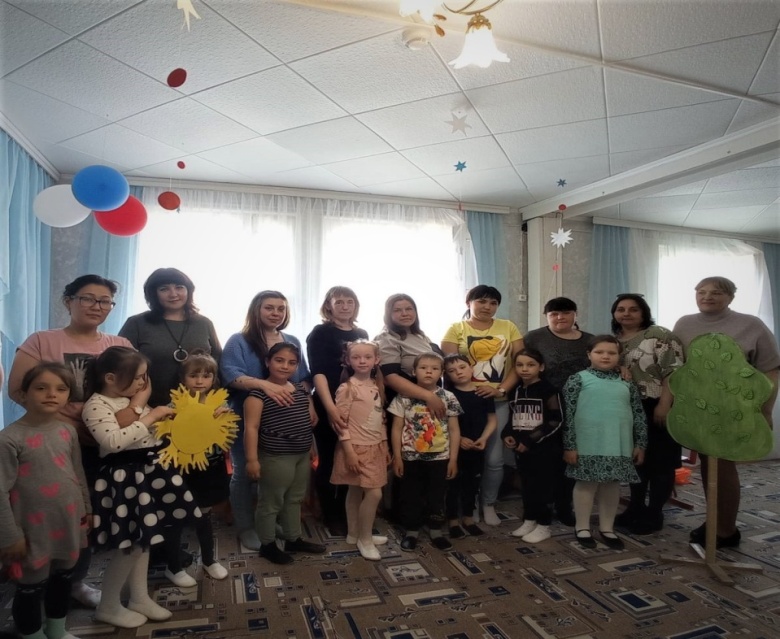 Список информационных источников:1.Борисенко М.Г. Наши пальчики играют. - Екатеринбург: Паритет, 2005. 2.Калинина Р.Р. Тренинг развития личности дошкольника. Занятия, игры, упражнения. 2-е издание, переработанное и дополненное.СПб, издательство «РЕЧЬ», 2005.                                                                                                           3.Клюева Н.В. Психолог и семья: диагностика, консультация, тренинг/ Н.В. Клюева. – Ярославль, 2002.                                                                                     4.Метенова Н.М. Родителям о детях. Методические рекомендации. – Ярославль: ИПК «Индиго», 2011.5.Панфилова М. А.  Игротерапия общения: Тесты и коррекционные игры. Практическое пособие для психологов, педагогов и родителей. – М.: «ГНОМ и Д», 2010.6.Чернецкая Л.В. Психологические игры и тренинги в детском саду. Ростов – на- Дону: ФЕНИКС, 2005.Эйдемиллер Э.Г., Юстицкис B. B. Психология и психотерапия семьи. - СПб.: Питер, 1999.7.https://vk.com/wall-59899136_26728.https://педакадемия.рф/сагайдук-а-в-тренинг/9.https://bur-madou-11.tvoysadik.ru/site/pub?id=52510. https://cspsid-pechatniki.ru/roditel/roditelskij-trening-psixologicheskij-trening-dlya-roditelej-prezhde-vsego-my-roditeli.html11. https://box.hitplayer.ru/?s=детская_танцевальная_музыка12. https://ru.hitmotop.com/genre/9113. https://lyamuzika.pro/search/детский%20релакс14. https://box.hitplayer.ru/?s=детский%20релакс